 Інформаційно-аналітичні матеріали Асоціації «Укрлегпром»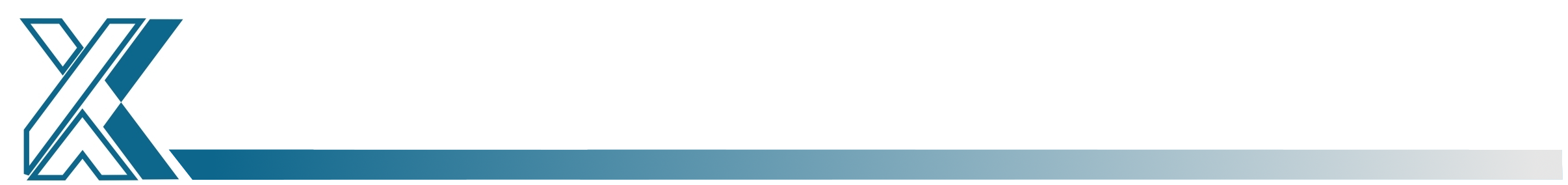 Товарна структура зовнішньої торгівлі легкої промисловості за 2020 рікКод і назва товарів згідно з УКТЗЕДЕкспортЕкспортЕкспортІмпортІмпортІмпортКод і назва товарів згідно з УКТЗЕДтис.дол.CШАу % до                2019у % до загального обсягутис.дол.CШАу % до                2019у % до загального обсягуУсього 49212901,398,3100,054091267,889,0100,0Легка промисловість1078387,391,02,22967593,594,75,5у тому числі100,0100,0VIII. Шкури необроблені, шкіра вичинена134656,790,312,5242886,385,88,241 шкури 73548,389,06,8141867,392,64,842 вироби із шкіри39132,183,53,697185,080,03,343 натуральне та штучне хутро21976,4112,52,03834,045,40,1ХI. Текстильні матеріали та текстильні вироби 778256,191,972,22288840,796,377,150 шовк8,517,40,0835,0115,50,051 вовна3299,763,40,333504,371,61,152 бавовна 2402,195,40,2132242,691,14,553 інші текстильні волокна489,353,70,011421,090,20,454 нитки синтетичні або штучні9917,979,20,9174718,574,55,955 синтетичні або штучні штапельні волокна14923,468,51,4199757,395,76,756 вата 93169,495,78,6180118,9127,46,157 килими 21131,9119,22,039082,087,01,358 спецiальнi тканини4130,0120,90,459705,094,42,059 текстильні матеріали 10034,490,70,9159402,9102,65,460 трикотажні полотна5426,297,30,5223449,3112,57,561 одяг та додаткові речі до одягу, трикотажні109635,988,410,2358304,189,912,162 одяг та додаткові речі до одягу, текстильні 338564,386,431,4349059,494,311,863 іншi готовi текстильні вироби165123,1107,615,3367240,4103,512,4XII. Взуття, головнi убори, парасольки 165474,487,815,3435866,592,114,764 взуття152501,187,514,1403395,792,013,665 головнi убори 6857,798,60,616842,2108,30,666 парасольки 5538,389,90,56879,788,50,267 обробленi пір’я та пух 577,463,70,18748,975,30,395 іграшки 105851,188,09,8331710,3101,111,2